105年度第二學期資訊科親師座談會活動記錄主持人：蔡祈安主任主題：105年度第2學期資訊科親師座談會活動記錄							                                   日期：106.03.04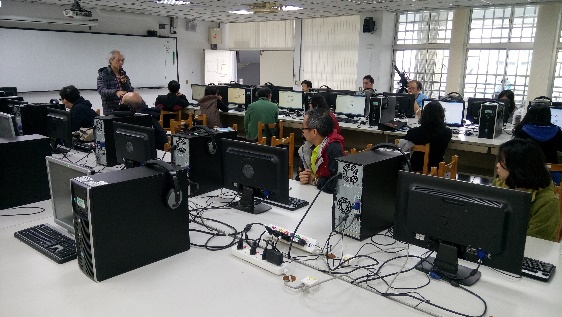 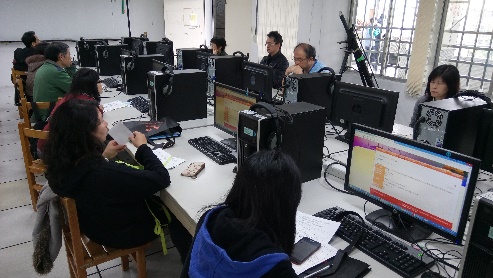 主講：王順賢老師105年度第2學期資訊科親師座談會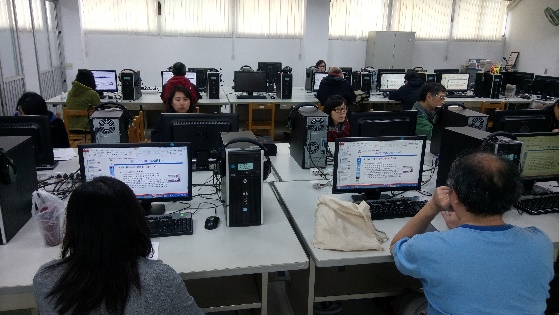 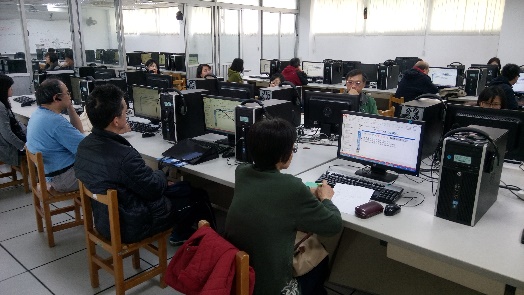 105年度第2學期資訊科親師座談會105年度第2學期資訊科親師座談會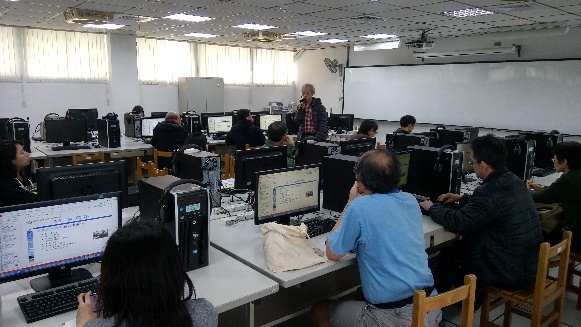 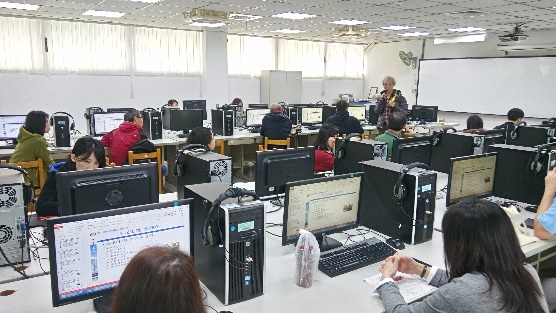 105年度第2學期資訊科親師座談會105年度第2學期資訊科親師座談會